Российская ФедерацияИвановская областьИвановский муниципальный  районМуниципальное бюджетное образовательное учреждение«Коляновская средняя школа»Всероссийский конкурс эковолонтёрских и экопросветительских проектов «Волонтёры могут всё» Адрес организации:153009. Ивановская область, дер. Коляново, ул. Школьная, д. 81e-mail: kolsosh@ivreg.ruhttp://www.ivrkoljanovo.iv-edu.ru2019 – 2020 годСодержание1. Паспорт проекта2. Участники проекта. Актуальность и важность проблемыЦель, задачи, предполагаемые результаты Сбор и анализ информации5.1. Правовое обоснование проекта           5.2. Тематическая информация.Социологический опросЭтапы  реализации проектаСмета расходов Приложения:Вид памятника до и после осуществления проекта;Виды работ по благоустройству территории мемориалаЦиклограмма цветения растений, использованных в озеленении памятного места в д. Коляново.Эскиз цветочно-декоративного оформления территории мемориала.2.  Участники проектаАвторы проекта: Пенкина Ксения,  Кокурина ВикторияКоординатор:Максимова Л.В. – учитель биологии, Кислякова М.Ю.- учитель историиУчастники проекта: обучающиеся 9-б,11 классов и их родители3.Актуальность и важность проблемыПлывёт по океану Знаний большой, красивый, гордый корабль – Коляновская средняя общеобразовательная школа. Молодая, современная, компьютеризированная и вместе с тем обладающая столетней историей . В настоящее время в нашей школе учатся ребята из города Иваново и близлежащих деревень:  Жуково, Игнатово, Лебяжий луг, Панеево, Дегтярёво, Лысново, Крутово, Ломы и других. Всего 601 воспитанник вместе с дошкольниками.         На территории Коляновского сельского поселения установлено 8 памятников участникам войны. Актуальность данной темы состоит в том, что сегодня, когда осуществляются попытки переписать историю Великой Отечественной войны и пересмотреть её итоги, очень важно определить роль и значение этих памятников. О войне, о подвигах тысяч героев напоминают нам многочисленные мемориалы и обелиски, одиночные и братские могилы на территории нашего государства и за рубежом.      Президент РФ Путин В.В. так сказал об этом: «Конечно, мы должны делать всё, чтобы память о тех славных страницах нашей истории не стиралась, а сохранялась, чтобы она была неотъемлемым атрибутом, условием нашей повседневной жизни, чтобы эти знания о подвигах наших земляков, о роли нашей страны в ходе Второй мировой войны передавались из поколения в поколение, чтобы не было желания подменить исторические понятия и создать очередные мифы, при помощи которых будут решаться различные политические задачи».   Становится очевидным важность благоустройства и сохранения памятника участникам Великой Отечественной войны в деревне Коляново Ивановского муниципального района.4. Цель, задачи, предполагаемые результаты Цель: благоустройство памятника участникам Великой Отечественной войны в деревне Коляново, уход и озеленение  прилегающей территории.Задачи:Провести социологический опрос для выяснения информированности обучающихся по проблеме реконструкции, ухода и благоустройства памятников на территории Коляновского сельского поселения.Изучить нормативно – правовую базу, касающуюся вопросов сохранения памятников.Составить экологическую оценку состояния территории прилегающей к мемориалу.Разработать эскиз цветочно-декоративного оформления территории мемориала.Собрать материал по истории памятника, об участниках военных действий и их родственниках,  провести тематический классный час.Привлечь обучающихся к реальной помощи по благоустройству памятника, озеленению и уходу за прилегающей территорией.Предполагаемые результаты:Знакомство с методами работы, направленной на реконструкцию, уход и благоустройство памятников;Пополнение фондов музея Коляновской школы материалами об участниках ВОВ;Осуществление ухода за насаждениями на территории мемориала;Совершенствование навыков работы в команде, общения, опыта публичных выступлений;Формирование активной жизненной позиции;Развитие волонтёрского движения.Гипотеза: Работа обучающихся 9б и 11 классов на подготовительном этап и этапе реализации проекта «Память в камне - живым» приведет к информированию участников о необходимости сохранения памятных мест и поможет привлечь внимание ученической и родительской общественности к благоустройству  других памятников на территории Коляновского сельского поселения.Сбор и анализ информацииПравовое обоснование проекта1.  Указ Президента РФ Путина В.В. «О проведении в Российской Федерации Года памяти и славы»  от 8 июля 2019 года.2. Конституция Рoссийской Фeдерации. Раздел I. Глава 2. «Прaва и свобoды челoвека и грaжданина», статьи №№ 29,32,42.3. Закон РФ от 14 января 1993 г. N 4292-1 "Об увековечении памяти погибших при защите Отечества" 4. Федеральный закон «Об увековечении Победы советского народа в Великой Отечественной войне годов» (с изменениями на 9 февраля 2009 года). Принят Государственной Думой 19 апреля 1995 года .Статья 5 посвящена памятникам Великой Отечественной войны.5. Федеральный закон "Об образовании в Российской Федерации" от 29.12.2012 N 273-ФЗ. 6. Федеральный закон от 10 июля 2012 г. N 111-ФЗ Глава V. СОЦИАЛЬНЫЕ ГАРАНТИИ РЕАЛИЗАЦИИ ПРАВ ГРАЖДАН  НА ОБРАЗОВАНИЕ. Статьи №№50, 51.7. Федеральный закон от 24.07.1996г «Об основных гарантиях прав ребёнка в Российской Федерации». Статья № 4.8. КОНВЕНЦИЯ О ПРАВАХ РЕБЕНКА (20 ноября 1989 года). Статьи №№ 12, 13, 31.9. Федеральный закон от 24 июля 1998 г. N 124-ФЗ"Об основных гарантиях прав ребенка в Российской Федерации"(с изменениями от 20 июля 2000 г., 22 августа, 21 декабря 2004 г.)10. ФЕДЕРАЛЬНЫЙ ЗАКОН N 383-ФЗ  от 23.12.2010  « О благотворительной деятельности и благотворительных организациях».  Статьи №№ 1,2.11. Федеральный закон от 19 мая 1995 г. N 82-ФЗ  "Об общественных объединениях"  (с изменениями от 17 мая 1997 г., 19 июля 1998 г., 12, 21 марта, 25 июля 2002 г., 8 декабря 2003 г., 29 июня, 2 ноября 2004 г., 10 января, 2 февраля 2006 г.) Статьи №№ 3,4.   Вывод:          Наши действия правомерны.Тематическая информация.   К памятникам Великой Отечественной войны относятся скульптурные, архитектурные и другие мемориальные сооружения и объекты, увековечивающие память о событиях, об участниках, о ветеранах и жертвах Великой Отечественной войны. Федеральные органы исполнительной власти, органы исполнительной власти субъектов Российской Федерации и органы местного самоуправления ответственны за сохранение памятников Великой Отечественной войны, поддержание их в состоянии, соответствующем достойному и уважительному отношению к памяти о Победе советского народа в Великой Отечественной войне. Сохранение и реставрация памятников Великой Отечественной войны обеспечиваются выделением средств из федерального бюджета на памятники федерального значения, бюджетов субъектов Российской Федерации - на памятники регионального значения и местных бюджетов - на памятники местного (муниципального) значения, а также пожертвованиями физических и юридических лиц.В деревне Коляново Ивановского муниципального района Ивановской области  памятник землякам, ушедшим на фронт, был установлен в 1985 году.С годами каменная стелла начала разрушаться. В 2014 году было принято решение демонтировать старый памятник и установить новый. Торжественное открытие  состоялось 9 мая 2015 года  в день празднования 70летней годовщины Великой Победы советского народа над фашистской  Германией.На мраморной плите высечены фамилии жителей деревень Коляново и Бухарово Ивановского муниципального района, участников Великой Отечественной войны. Всего 19 фамилий. В фондах школьного краеведческого музея нам удалось найти информацию о трех героях: Симакове Василии Григорьевиче, Пантенкове Алексее Витальевиче, Пантенкове Борисе Михайловиче. В настоящее время ведется работа по поиску родственников.Начиная работу над проектом, мы заручились поддержкой районного Совета ветеранов (председатель Крамская Ольга Ивановна). Большую помощь оказывает Администрация Коляновского сельского поселения (Председатель Совета Коляновского сельского поселения третьего созыва – Семенов Юрий Александрович, Глава Коляновского сельского поселения – Мысов Александр Валерьевич).Социологический опросВ течение первой недели октября 2018 года нашей группой был проведен опрос по проблеме сохранения памятников.Информация собиралась методом анкетирования. Исследование проводилось в возрастной категории от 10 до 18 лет включительно. Всего в опросе приняло участие  163 респондента.Этапы  реализации проекта7.1.Определение этапов подготовки к реализации проекта7.2.Определение этапов реализации проекта7.3.Определение индивидуальных целей и задач учащихся на этапе подготовки к реализации проекта «Память в камне – живым»7.4.Определение индивидуальных целей и задач учащихся на этапе реализации проекта «Память в камне - живым»Смета расходовПриложение №1.  Фотоотчет .Вид памятника до начала работы.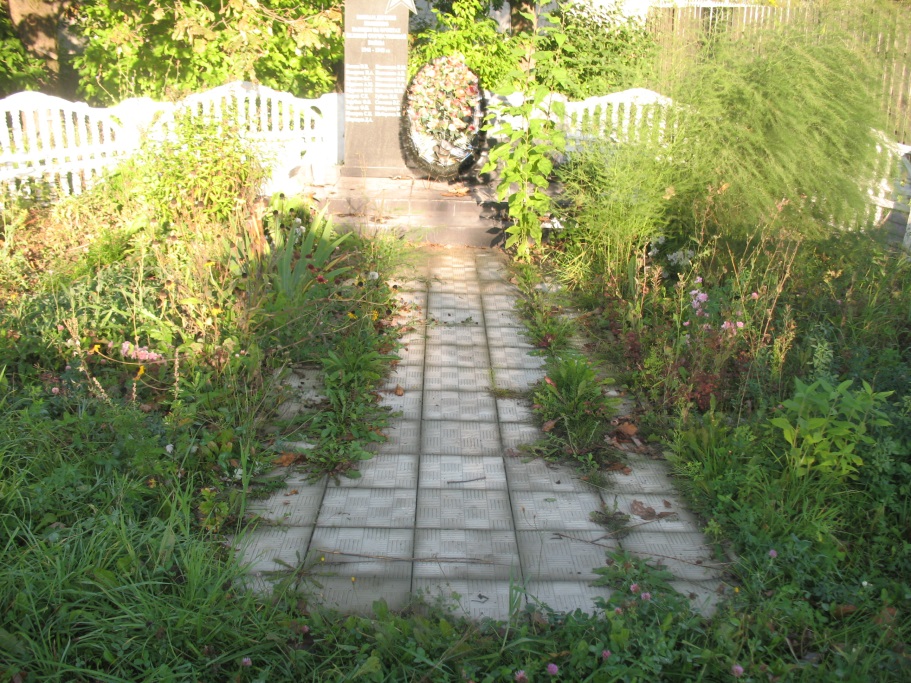 Сентябрь 2018 г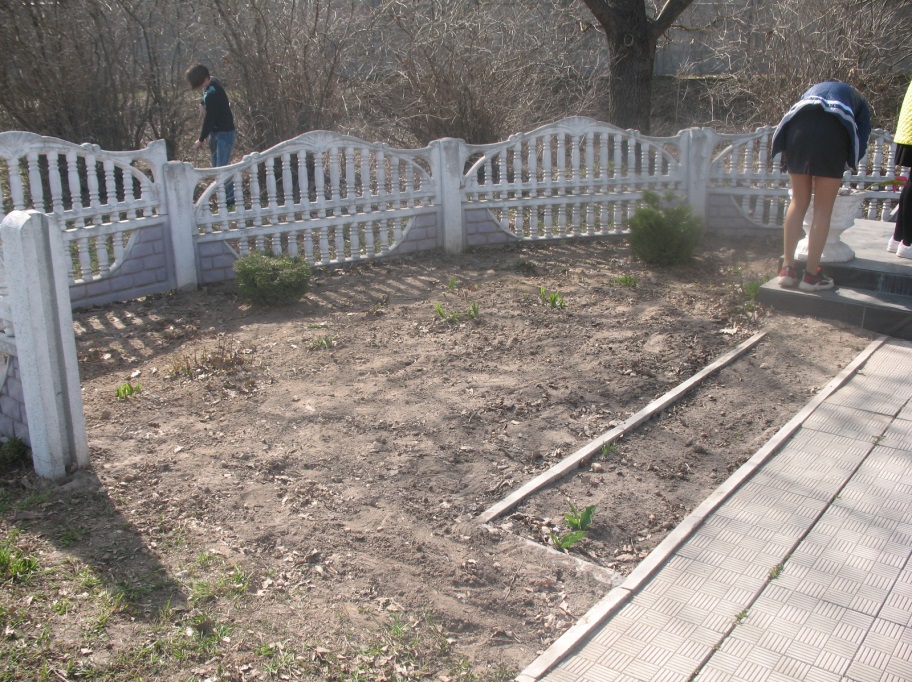 Апрель 2019 г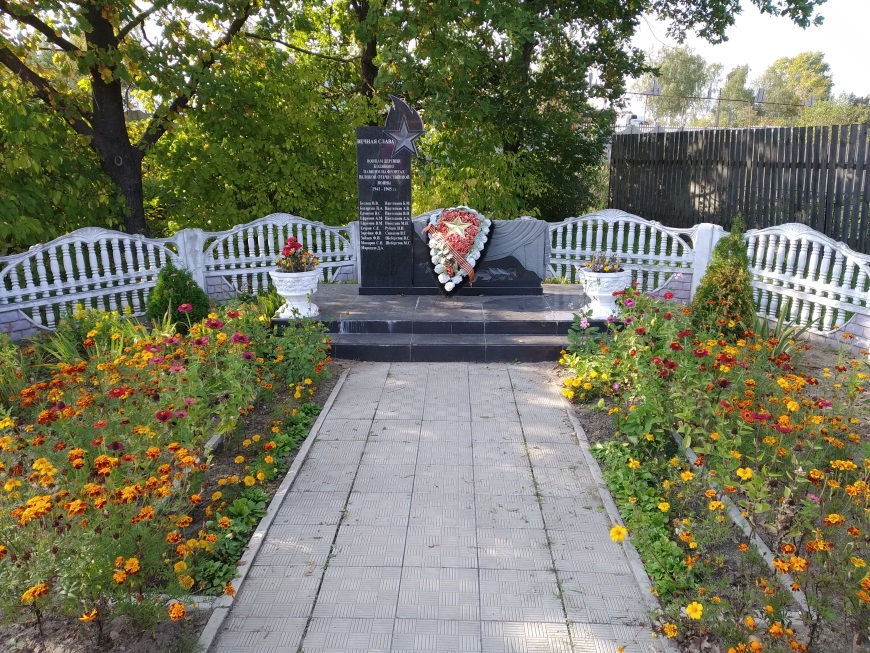 Сентябрь 2019 гПриложение 2. Виды работ по благоустройству территории мемориала.Приложение 3. Циклограмма цветения растений, использованных в озеленении памятного места в д. Коляново.Приложение 4. Эскиз цветочно-декоративного оформления территории мемориала.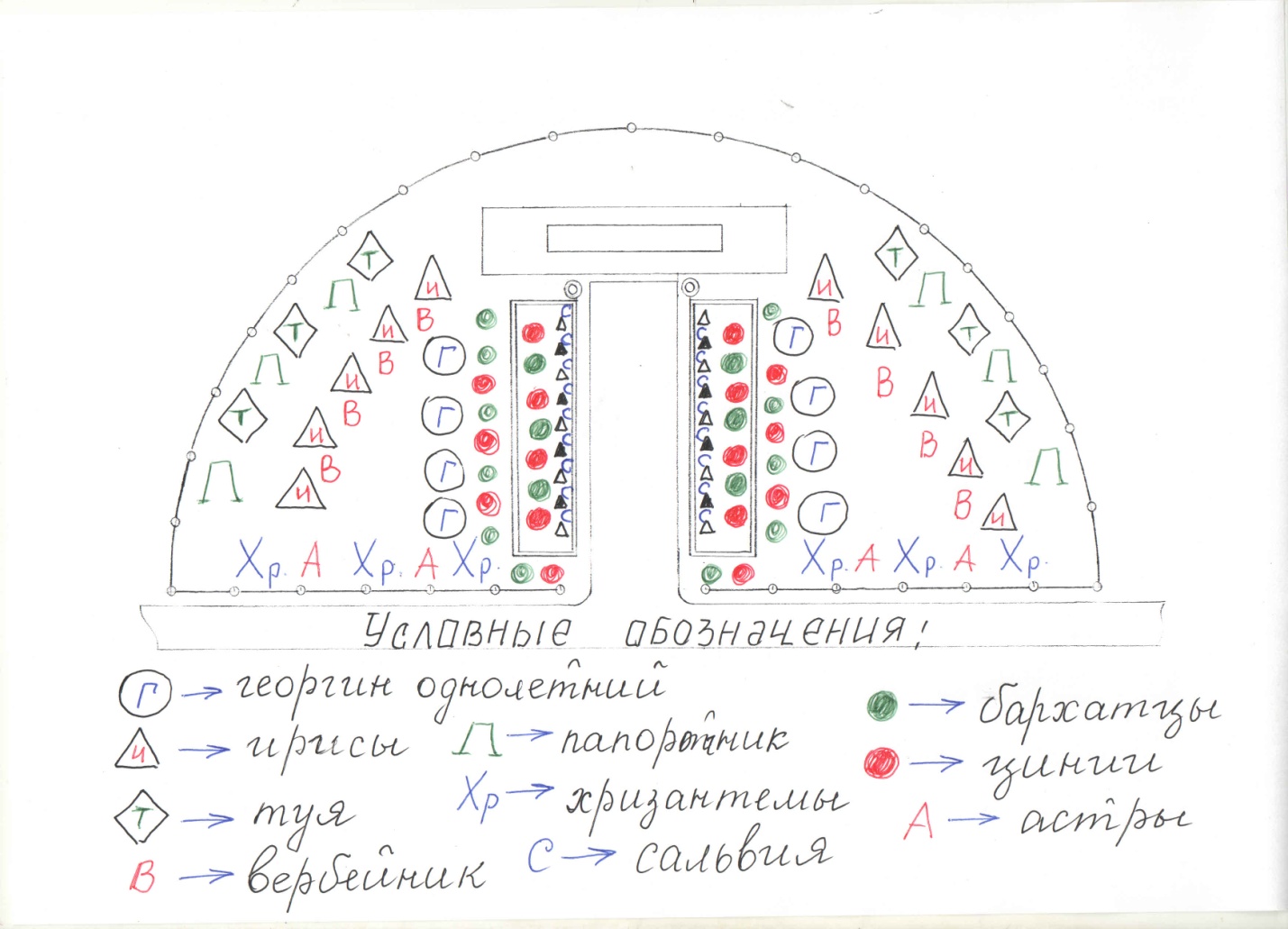 Авторы проекта:Пенкина Ксения ВладимировнаКокурина Виктория ВикторовнаКоординаторы:Кислякова Мария Юрьевна – учитель историиМаксимова Лидия Витальевна – учитель биологии
Паспорт проектаПаспорт проектаНоминация и направлениеВсероссийский конкурс эковолонтёрских и экопросветительских проектов «Волонтёры могут всё» в номинации «Герои Отечества»Название проектаСоциальный проект:  «Память в камне - живым»Наименование организации – заявителяМуниципальное бюджетное образовательное учреждение «Коляновская средняя школа»Юридический адрес заявителя153009. Ивановская область, дер. Коляново,
ул. Школьная, д. 81Номер телефона, факса(236677) 236677e-maile-mail: kolsosh@ivreg.ruАвторы проекта (Ф.И.О.)Пенкина Ксения Владимировна, Кокурина Виктория ВикторовнаРуководители проекта Максимова Л.В. – учитель биологииКислякова М.Ю.- учитель историиГеография проектаДеревня  Коляново Ивановский муниципальный районЦели и задачи проектаЦель: благоустройство памятника участникам Великой Отечественной войны в деревне Коляново, уход и озеленение  прилегающей территории.Задачи:Провести социологический опрос для выяснения информированности обучающихся по проблеме реконструкции, ухода и благоустройства памятников на территории Коляновского сельского поселения.Изучить нормативно – правовую базу, касающуюся вопросов сохранения памятников.Составить экологическую оценку состояния территории прилегающей к мемориалуРазработать эскиз цветочно-декоративного оформления территории мемориалаСобрать материал по истории памятника, об участниках военных действий и их родственниках,  провести тематический классный час.Привлечь обучающихся к реальной помощи по благоустройству памятника, озеленению и уходу за прилегающей территориейСроки выполнения проекта сентябрь 2018 года –  ноябрь  2019 годаПолная стоимость проекта 500 рублейЭтапы подготовки к реализации проектаПримерные сроки 1Мотивационно – организационный этап:- анализ проблем школьной жизни;- формулирование проблемы;- определение целей и задач.Сентябрь  2018 г2 Познавательно-моделирующий этап:-изучение реальных возможностей группы;- проведение социологического опроса и обработка результатов;- составление детального плана работы;- составление  графика и реализации всех пунктов плана подготовки и реализации проекта;- определение обязанностей и их распределение;- определение необходимых ресурсов и источников финансирования;- обучение членов группы необходимым навыкам и умениям.Октябрь - ноябрь 2018 г3Проектно-технологический этап:- правовое обоснование проекта;- поиск и анализ информационных источников;-создание банка разработок проектов  и презентаций по проблеме реконструкции, ухода и благоустройства памятников;- изучение методик составления экологической оценки и эскизов цветочно-декоративного оформления;- налаживание связей с общественностью;-организация волонтёрами отряда «Твой выбор» мероприятий среди учащихся школы;- сбор материала по истории памятника, об участниках военных действий и их родственниках;- создание презентации для  проведения тематического классного часа;- оформление, размещение информации об этапах подготовки проекта на страницах школьного сайта и средствах массовой информации.Декабрь  2018 –Февраль 2019 г Этапы реализации проектаПримерные сроки реализации1Практический-обобщение работы членов волонтёрского отряда «Твой выбор» по проблеме реконструкции, ухода и благоустройства памятников;- анализ полученных результатов мероприятий;-выращивание цветочно-декоративной рассады;- проведение работ по уборке прилегающей территории к мемориалу;- подготовка почвы на клумбах возле памятника;-организация сбора многолетних цветочно-декоративных культур;-  высадка цветочной рассады; - организация систематического ухода за зелёными насаждениями, клумбами (прополка, полив, подкормка);- сбор семян для выращивания цветочно-декоративной рассады на следующий год;- подготовка почвы под зиму;- подсадка многолетних культур.Март  2019 – сентябрь 2019 г 2Рефлексивный - создание презентации проекта;- подведение итогов проекта «Память в камне – живым»;- оформление, размещение информации об итогах реализации проекта на страницах школьного сайта и средствах массовой информации.Октябрь  - ноябрь2019№ п/пСодержание работыОтветственный Сроки1Организатор проекта: проведение заседаний, консультации с руководителями проекта, контроль за сроками выполнения этапов подготовки к реализации проектаПенкина КсенияНа протяжении всего этапа подготовки2Разработка вопросов и проведение социологического опроса учащихся и их родителей; обработка результатов.Татаринова АлександраСентябрь – октябрь 2018 г3Формулирование проблемы, определение целей и задач; составление детального плана работы; определение обязанностей и их распределение; составление графика этапов подготовки проектаКокурина ВикторияОктябрь-ноябрь 2018 г4Правовое обоснование проекта.Законодательство РФ о сохранении памятников.Братишко ДарьяДекабрь 2018 г5Сбор материала по истории памятника, об участниках военных действий и их родственникахПенкина КсенияНа протяжении всего проекта6Налаживание связей с общественностью:- администрация Коляновского сельского поселения;-сбор писем поддержки проекта: Совет ветеранов Ивановского муниципального района; управление социальной сферы администрации Ивановского муниципального района; совет старшеклассников МБОУ «Коляновская СШ».Анисимов ВикторДекабрь 2018 гНа протяжении всего этапа подготовкиИ реализации проекта7Создание банка разработок проектов  и презентаций по проблеме реконструкции, ухода и благоустройства памятников и использование их для проведения классных часов и внеклассных мероприятий.Никитина АнастасияШестова АринаДекабрь  2018 –Февраль 2019 г8Изучение методик составления экологической оценки и эскизов цветочно-декоративного оформленияАкимова АлександраДекабрь  2018 –Февраль 2019 г9Оформление, размещение информации об этапах подготовки проекта на страницах школьного сайта и средствах массовой информацииЛихачёв ИванСемёнов ИльяВолодеева АнастасияНа протяжении всего этапа подготовки10Организация волонтёрами отряда «Твой выбор» мероприятий среди учащихся школы:- проведение акций по сбору семян однолетних  и саженцев многолетних растений;Дойников СергейХренов ДмитрийАвгустСентябрьОктябрь 11Финансирование проекта: составление сметы и её реализация в действительности.Брагин ДмитрийНа протяжении всего этапа подготовки№ п/пСодержание работыОтветственный Сроки1Организатор проекта: проведение заседаний, консультации с руководителями проекта, контроль за сроками выполнения этапов реализации проектаПенкина КсенияНа протяжении всего этапа реализации2Финансовое обеспечение проектаБрагин ДмитрийНа протяжении всего этапа реализации2Обобщение работы членов волонтёрского отряда «Твой выбор» по проблеме реконструкции, ухода и благоустройства памятников.Анализ полученных результатов мероприятий. Создание презентации проекта.Пенкина КсенияКокурина ВикторияМарт  2019 – сентябрь 2019 г3Выращивание и высадка цветочно-декоративной рассадыАкимова АлександраМарт – июнь 2019 г4Организация сбора многолетних цветочно-декоративных культур и посадка на клумбы возле памятникаДойников СергейХренов ДмитрийМай 2019г5Организация систематического ухода за зелёными насаждениями, клумбами (прополка, полив, подкормкаПенкина КсенияКокурина ВикторияИюнь – сентябрь 2019 г6Оформление, размещение информации об этапах реализации проекта на страницах школьного сайта и средствах массовой информацииЛихачёв ИванСемёнов ИльяВолодеева АнастасияНа протяжении всего этапа реализации7Сбор семян для выращивания цветочно-декоративной рассады на следующий годАкимова АлександраАвгуст – сентябрь 2019 г8Подведение итогов проекта «Память в камне - живым».Пенкина Ксенияноябрь 2019 гНаименование товараНаименование товараимеетсятребуетсяВсегоВсегоЗатратыСумма в руб.1.Офисные принадлежности:Бумага (пачка);1.Офисные принадлежности:Бумага (пачка);-1112002.Инвентарь;Лопаты Грабли Лейки2.Инвентарь;Лопаты Грабли Лейки10106466466466--Саженцы МноголетникиОднолетникиСаженцы МноголетникиОднолетники-463004630046300-4. Цветы (семена в пачках)4. Цветы (семена в пачках)-151515-5. Земля для выращивания рассады5. Земля для выращивания рассады3 ведра3 ведра3 ведра-6. Ящики для рассады6. Ящики для рассады15151515-7.  Краска для принтера7.  Краска для принтера----300ВсегоВсего500№ п /пВид  работыОбъем и результат1.Уборка прилегающей территории.6 раз2.Подготовка почвы.3 раза3.Заготовка земли для рассады.3 ведра4.Сбор семян однолетних растений.6 видов5.Подбор и посадка многолетников.46 кустов6.Выращивание  и высадка рассады.15 ящиков, 300 штук7.Прополка и рыхление.2 раза в месяц8.Полив.По мере необходимостимайиюньиюльавгустПримулыВербейникВербейникАстра многолетняяНарциссыИрисыГеоргин (рассада)Хризантема СциллыЛилииБархатцы (рассада)Георгин (рассада)ЛилейникСальвия (рассада)Бархатцы (рассада)Бархатцы (рассада)Сальвия (рассада)Сальвия (рассада)